My Story: Back to SchoolMy name is ….I go to …. School.I am going back to school on ….I go to school by (taxi, minibus, school bus)Some things will be different.This is because of the virus.I might see my old driver and VPA again.But I may have a new driver and VPA for a while.If I do, my new driver and VPA will still be kind to me.They will say hello and goodbye. They will want to get to know me and what I like.I may have to sit somewhere different.This is to help keep everyone safe.My driver and VPA may be wearing a mask and gloves like in these pictures 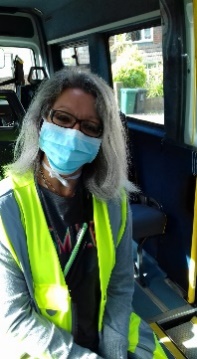 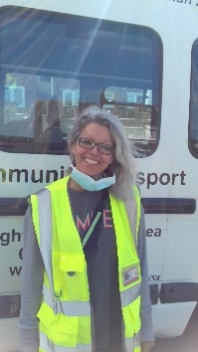 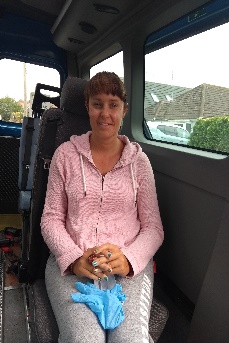 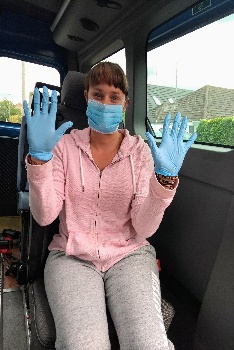 This is to help keep everyone safe.If I am worried, I can tell (mum/dad/ carer).School is fun.I can see my teachers and friends again.